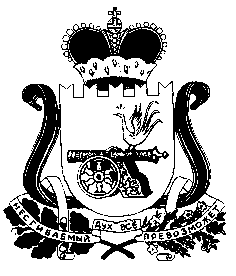 АДМИНИСТРАЦИЯ СНЕГИРЕВСКОГО СЕЛЬСКОГО ПОСЕЛЕНИЯШУМЯЧСКОГО РАЙОНА СМОЛЕНСКОЙ ОБЛАСТИПОСТАНОВЛЕНИЕот  08 августа  2014 года                                                                     № 38Об установлении особого противопожарногорежима     на     территории       Снегиревскогосельского  поселения  Шумячского     района Смоленской области.           В соответствии с Федеральным законом «О пожарной безопасности», в  связи с установившейся  сухой, жаркой погодой, повышением класса пожарной безопасности в лесах  расположенных на территории Снегиревского сельского поселения Шумячского района Смоленской области, а также в целях предупреждения пожаров, уменьшения их последствий, в том числе связанных с гибелью людей, своевременного тушения пожаров,           Администрация Снегиревского сельского поселения Шумячского района Смоленской области.ПОСТАНОВЛЯЕТ:1. Установить особый противопожарный режим на территории Снегиревского сельского поселения Шумячского района Смоленской области.2. Со дня вступления в силу настоящего постановления запретить в лесах, сельскохозяйственных угодьях, на территориях прилегающих к жилым домам, иным постройкам:   -  разведение костров, сжигание мусора, сухой травы и бытовых отходов;   -  проведение пожароопасных работ, топку кухонных очагов и котельных установок,      работающих на твердом топливе.3. Рекомендовать руководителям сельскохозяйственных организаций, крестьянских (фермерских) хозяйств и руководителям организаций независимо от организационно- правовых форм и форм собственности на территории Снегиревского сельского поселения Шумячского района Смоленской области:3.1. Содержать в исправном состоянии дороги, проезды, подъезды к зданиям, сооружениям и водоисточникам.3.2. Организовать круглосуточную охрану животноводческих помещений, мест складирования грубых кормов и зерновых культур.3.3. Запретить складирование грубых кормов, зерновых культур на расстоянии ближе 50 метров от животноводческих и других строений.3.4. Организовать очистку территорий, прилегающих к жилым домам, хозяйственным постройкам, от горючих отходов с привлечением жильцов жилых домов.3.5. Принимать неотложные меры по организации ликвидации загораний мусора и сухой травы на подведомственной территории с привлечением населения и работников подведомственных организаций.3.6. Провести на территориях соответствующую разъяснительную работу по мерам пожарной безопасности и действиям в случае пожара.3.7. Установить порядок оповещения населения о возникших пожарах и об угрозе их распространения.3.8. Организовать выполнение мероприятий, исключающих возможность перехода огня при лесных и торфяных пожарах на здания и сооружения (устройство защитных противопожарных полос, удаление сухой растительности и т.д.) в населенных пунктах, расположенных в лесных массивах или непосредственной близости от них.4. Контроль  за исполнением настоящего постановления оставляю за собой.Глава АдминистрацииСнегиревского сельского поселенияШумячского района Смоленской области                                              В.А.Тимофеев